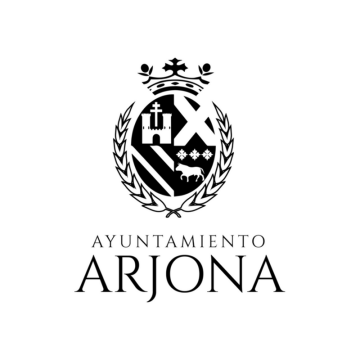 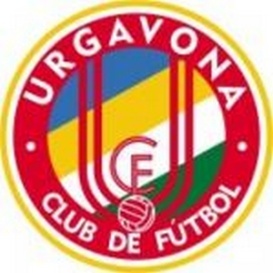 ESCUELA MUNICIPAL DE FÚTBOL URGAVONATEMPORADA 2019/2020Se comunica a todos los interesados que se amplía el plazo de inscripción hasta el viernes 26/07/2019 y que la cuota de inscripción para la presente temporada será la siguiente:Juveniles: 100,00 € (50,00 € segundo hijo y sucesivos)Cadetes: 100,00 € (50,00 € segundo hijo y sucesivos)Infantiles: 100,00 € (50,00 € segundo hijo y sucesivos)Alevines: 100,00 € (50,00 € segundo hijo y sucesivos)Benjamines: 100,00 € (50,00 € segundo hijo y sucesivos)Prebenjamines: 70,00 € (35,00 € segundo hijo y sucesivos)Dicha cuota se podrá hacer efectiva en los siguientes plazos:A) En un único plazo antes del 31/07/2019 (100,00 / 70,00 €)B) En dos plazos:1ª Cuota: Ingresando 50,00 € / 35,00 € antes del 31/07/20192º Cuota: Ingresando 50,00 € / 35,00 € antes del 31/08/2019A través de una de estas tres formas de pago:- Ingreso en efectivo en la cuenta corriente de la Asociación Deportiva Arjona de Unicaja ES40 2103 1220 2330 0100 2017, indicando el nombre del niño/a en el concepto.- Transferencia bancaria a la cuenta corriente de la Asociación Deportiva Arjona de Unicaja ES40 2103 1220 2330 0100 2017, indicando el nombre del niño/a en el concepto.- En el Ayuntamiento de Arjona (Antonio Juárez Rueda): a partir del lunes 22/07/2019, indicando el nombre del niño/a.NOTA: EN LA PRESENTE TEMPORADA LAS CATEGORIAS INFERIORES Y EL EQUIPO SENIOR CONTARAN CON PRESUPUESTOS DIFERENTES Y SEPARADOS. MAS INFORMACION EN LAS REUNIONES POR CATEGORIA QUE SE CELEBRAN EN LAS PROXIMAS SEMANAS